Chant réalisé par les élèves gendarmes en l’honneur de leur parrain.                                                   École de Gendarmerie de TULLE (19)
                                                    9ème compagnie d'instruction 
                                                             51ème  promotion 

                                                    Fils de la terre aux mains blessées 
                                                    Salon-la-Tour t'a vu marcher
                                                    Ton père t'élève pour cultiver
                                                    Le train t'appelle pour t'engager 

                                                   La guerre fait rage dans nos maisons
                                                   Le bleu fait don de protection 
                                                   20ème légion, nous t'appelons 
                                                   Pour protéger : notre nation

                                                  Tombé là-bas, sauvant l'enfant 
                                                  Ton souffle s'éteint au levant
                                                  Tu rodes sous le feu battant
                                                  Sans peur d'y mourir fièrement 

                                                  Les tiens s'engouffrent
                                                  Dans leur chagrin
                                                  La Corrèze pleure son enfant
                                                  Vaillant Gendarme 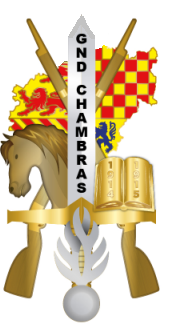                                                   Cavalier
                                                 Tes valeurs nous seront inculquées 

                                                  Auprès des vôtres comme au front
                                                  Par votre courage dominant
                                                  Vaillant de cœur, les traditions
                                                  Guide le glaive France en avant ! 

                                                 Tambours battants, grondent les canons
                                                 Que ce chant toujours porte ton nom
                                                 Portant la gloire de notre Ancien 
                                                 Au sein de notre : promotion

                                                Tombé là-bas, sauvant l'enfant 
                                                Ton souffle s'éteint au levant
                                                Tu rodes sous le feu battant
                                                Sans peur d'y mourir fièrement 

                                                Les tiens s'engouffrent
                                                Dans leur chagrin
                                                La Corrèze pleure son enfant
                                                Vaillant Gendarme
                                                Cavalier
                                               Tes valeurs nous seront inculquées